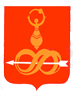 АДМИНИСТРАЦИЯ МУНИЦИПАЛЬНОГО ОБРАЗОВАНИЯ«МУНИЦИПАЛЬНЫЙ ОКРУГ ДЕБЁССКИЙ РАЙОН УДМУРТСКОЙ РЕСПУБЛИКИ»«УДМУРТ ЭЛЬКУНЫСЬ ДЭБЕС ЁРОС МУНИЦИПАЛ ОКРУГ»МУНИЦИПАЛ КЫЛДЫТЭТЛЭН АДМИНИСТРАЦИЕЗПОСТАНОВЛЕНИЕот         августа  2022 года						                        №  с. ДебёсыО внесении изменений в постановление Администрации муниципального образования «Дебесский район» от 13 сентября 2019 года № 261 «Об утверждении муниципальной программы муниципального образования «Муниципальный округ Дебёсский район Удмуртской Республики» «Военно-патриотическое воспитание молодёжи в муниципальном образовании «Муниципальный округ Дебёсский район Удмуртской Республики» на 2019-2024 годы»Руководствуясь пунктом 2.4 раздела 2, пунктом 3.1 раздела 3 постановления Администрации муниципального образования «Муниципальный округ Дебёсский район Удмуртской Республики» от 29 декабря 2021 года № 36 «Об утверждении Порядка разработки, реализации и оценки эффективности муниципальных программ муниципального образования «Муниципальный округ Дебёсский район Удмуртской Республики», Администрация ПОСТАНОВЛЯЕТ:1. В муниципальную программу муниципального образования «Муниципальный округ Дебёсский район Удмуртской Республики» «Военно-патриотическое воспитание молодёжи в муниципальном образовании «Муниципальный округ Дебёсский район Удмуртской Республики» на 2019-2024 годы», утверждённую постановлением Администрации муниципального образования «Дебесский район» от 13 сентября 2019 года № 261 (в редакции постановлений от 30 декабря 2021 года № 311, от 15 марта 2022 года №  85), внести следующие изменения:1.1. в наименовании постановления цифры «2024» заменить цифрами «2025»; 1.2. в наименовании муниципальной программы цифры «2024» заменить цифрами «2025»; 	1.3.в паспорте муниципальной программы:	а) в строке «Наименование муниципальной программы» цифры «2024» заменить цифрами «2025»;	б) в строке 	«Срок реализации муниципальной программы» цифры «2024» заменить цифрами «2025»;	в) строку «Ресурсное обеспечение муниципальной программы» изложить в следующей редакции: 	г) Приложения к муниципальной программе изложить в новой редакции в соответствии с приложениями 1 -5 к настоящему постановлению.Глава муниципального образования                                                 А.С. ИвановПодготовил:Разослать:  УФ,  УКМиССогласованно:Начальник УФПриложение № 1к Муниципальной программе муниципального образования  «Муниципальный округ Дебёсский район Удмуртской Республики» «Военно-патриотическое воспитание молодёжи» на 2019-2025 годы»«Ресурсное обеспечение муниципальной программы  Объём финансирования программы за счёт средств бюджета муниципального образования «Муниципальный округ Дебёсский район Удмуртской Республики» составит:         в 2019 году-     0 тыс. руб.        в 2020 году-     175,4 тыс. руб.        в 2021 году-     70 тыс. руб.        в 2022 году-     70 тыс. руб.        в 2023 году-     70 тыс. руб.        в 2024 году-     70 тыс. руб.        в 2025 году-     70 тыс. руб.итого в 2019-2025 годах – 525,4 тыс. руб.Объёмы финансовых средств уточняются ежегодно при формировании бюджета муниципального образования «Муниципальный округ Дебёсский район Удмуртской Республики» на очередной финансовый год. При реализации программных мероприятий предполагается привлечение иных источников финансирования»;                   Начальник сектора молодёжи Е.Н. Серебренникова«_____»__________2022 годаНачальник УЭиСХЕ.М. Ложкина«_____»__________2022 годаНачальник СПиКРН.В. Воронцова«_____»__________2022 годаПредседатель КСОЛ.Р. Чиркова«_____»__________2022 годаНачальник УКМиСА.В. Корепанов«_____»__________2022 года В.В. Поздеев «_____»__________2022 годаСведения о составе и значениях целевых показателей (индикаторов) муниципальной программыСведения о составе и значениях целевых показателей (индикаторов) муниципальной программыСведения о составе и значениях целевых показателей (индикаторов) муниципальной программыСведения о составе и значениях целевых показателей (индикаторов) муниципальной программыСведения о составе и значениях целевых показателей (индикаторов) муниципальной программыСведения о составе и значениях целевых показателей (индикаторов) муниципальной программыСведения о составе и значениях целевых показателей (индикаторов) муниципальной программыСведения о составе и значениях целевых показателей (индикаторов) муниципальной программыСведения о составе и значениях целевых показателей (индикаторов) муниципальной программыСведения о составе и значениях целевых показателей (индикаторов) муниципальной программыСведения о составе и значениях целевых показателей (индикаторов) муниципальной программыКод аналитической программной классификацииКод аналитической программной классификацииКод аналитической программной классификации№ п/п№ п/пНаименование целевого показателя (индикатора)Единица измеренияГоды реализацииГоды реализацииГоды реализацииГоды реализацииГоды реализацииГоды реализацииГоды реализацииКод аналитической программной классификацииКод аналитической программной классификацииКод аналитической программной классификации№ п/п№ п/пНаименование целевого показателя (индикатора)Единица измерения2019202020212022202320242025МПМППп№ п/п№ п/пНаименование целевого показателя (индикатора)Единица измеренияотчётотчётпланпрогнозпрогнозпрогнозпрогноз13130Муниципальная программа муниципального образования «Муниципальный округ Дебёсский район Удмуртской Республики» «Военно-патриотическое воспитание молодёжи» на 2019-2025 годы Муниципальная программа муниципального образования «Муниципальный округ Дебёсский район Удмуртской Республики» «Военно-патриотическое воспитание молодёжи» на 2019-2025 годы Муниципальная программа муниципального образования «Муниципальный округ Дебёсский район Удмуртской Республики» «Военно-патриотическое воспитание молодёжи» на 2019-2025 годы Муниципальная программа муниципального образования «Муниципальный округ Дебёсский район Удмуртской Республики» «Военно-патриотическое воспитание молодёжи» на 2019-2025 годы Муниципальная программа муниципального образования «Муниципальный округ Дебёсский район Удмуртской Республики» «Военно-патриотическое воспитание молодёжи» на 2019-2025 годы Муниципальная программа муниципального образования «Муниципальный округ Дебёсский район Удмуртской Республики» «Военно-патриотическое воспитание молодёжи» на 2019-2025 годы Муниципальная программа муниципального образования «Муниципальный округ Дебёсский район Удмуртской Республики» «Военно-патриотическое воспитание молодёжи» на 2019-2025 годы Муниципальная программа муниципального образования «Муниципальный округ Дебёсский район Удмуртской Республики» «Военно-патриотическое воспитание молодёжи» на 2019-2025 годы Муниципальная программа муниципального образования «Муниципальный округ Дебёсский район Удмуртской Республики» «Военно-патриотическое воспитание молодёжи» на 2019-2025 годы Муниципальная программа муниципального образования «Муниципальный округ Дебёсский район Удмуртской Республики» «Военно-патриотическое воспитание молодёжи» на 2019-2025 годы 1313011Количество молодёжных и детских объединений военно-патриотического направления, кадетских классов (клубов), отрядов Юнармии, военно-патриотических клубовЕд.23344551313022Количество членов детских, подростковых и молодёжных объединений военно-патриотической направленности от общего числа молодёжи в возрасте от 16 до 34 лет (на 1января 2019 года=2482 человека.процентов257101520201313033Количество граждан участвующих в мероприятиях военно-патриотической направленности и гражданско-патриотической направленности; от общего числа населения района (на 1 января 2019 года=11943 человека)процентов152025303540401313044Количество публичных мероприятий  военно-патриотической направленности и гражданско-патриотической направленностиЕд.103033353740401313055Количество публикаций военно-патриотической и гражданско-патриотической тематики.Ед.101516171820Приложение № 3к Муниципальной программе муниципального образования  «Муниципальный округ Дебёсский район Удмуртской  Республики» «Военно-патриотическое воспитание молодёжи»на 2019-2026 годы»Приложение № 3к Муниципальной программе муниципального образования  «Муниципальный округ Дебёсский район Удмуртской  Республики» «Военно-патриотическое воспитание молодёжи»на 2019-2026 годы»Приложение № 3к Муниципальной программе муниципального образования  «Муниципальный округ Дебёсский район Удмуртской  Республики» «Военно-патриотическое воспитание молодёжи»на 2019-2026 годы»Приложение № 3к Муниципальной программе муниципального образования  «Муниципальный округ Дебёсский район Удмуртской  Республики» «Военно-патриотическое воспитание молодёжи»на 2019-2026 годы»Приложение № 3к Муниципальной программе муниципального образования  «Муниципальный округ Дебёсский район Удмуртской  Республики» «Военно-патриотическое воспитание молодёжи»на 2019-2026 годы»Приложение № 3к Муниципальной программе муниципального образования  «Муниципальный округ Дебёсский район Удмуртской  Республики» «Военно-патриотическое воспитание молодёжи»на 2019-2026 годы»Приложение № 3к Муниципальной программе муниципального образования  «Муниципальный округ Дебёсский район Удмуртской  Республики» «Военно-патриотическое воспитание молодёжи»на 2019-2026 годы»Приложение № 3к Муниципальной программе муниципального образования  «Муниципальный округ Дебёсский район Удмуртской  Республики» «Военно-патриотическое воспитание молодёжи»на 2019-2026 годы»Приложение № 3к Муниципальной программе муниципального образования  «Муниципальный округ Дебёсский район Удмуртской  Республики» «Военно-патриотическое воспитание молодёжи»на 2019-2026 годы»Приложение № 3к Муниципальной программе муниципального образования  «Муниципальный округ Дебёсский район Удмуртской  Республики» «Военно-патриотическое воспитание молодёжи»на 2019-2026 годы»Приложение № 3к Муниципальной программе муниципального образования  «Муниципальный округ Дебёсский район Удмуртской  Республики» «Военно-патриотическое воспитание молодёжи»на 2019-2026 годы»Приложение № 3к Муниципальной программе муниципального образования  «Муниципальный округ Дебёсский район Удмуртской  Республики» «Военно-патриотическое воспитание молодёжи»на 2019-2026 годы»Приложение № 3к Муниципальной программе муниципального образования  «Муниципальный округ Дебёсский район Удмуртской  Республики» «Военно-патриотическое воспитание молодёжи»на 2019-2026 годы»Приложение № 3к Муниципальной программе муниципального образования  «Муниципальный округ Дебёсский район Удмуртской  Республики» «Военно-патриотическое воспитание молодёжи»на 2019-2026 годы»Приложение № 3к Муниципальной программе муниципального образования  «Муниципальный округ Дебёсский район Удмуртской  Республики» «Военно-патриотическое воспитание молодёжи»на 2019-2026 годы»Финансовая оценка применения мер муниципального регулированияФинансовая оценка применения мер муниципального регулированияФинансовая оценка применения мер муниципального регулированияФинансовая оценка применения мер муниципального регулированияФинансовая оценка применения мер муниципального регулированияФинансовая оценка применения мер муниципального регулированияФинансовая оценка применения мер муниципального регулированияФинансовая оценка применения мер муниципального регулированияФинансовая оценка применения мер муниципального регулированияФинансовая оценка применения мер муниципального регулированияФинансовая оценка применения мер муниципального регулированияФинансовая оценка применения мер муниципального регулированияФинансовая оценка применения мер муниципального регулированияФинансовая оценка применения мер муниципального регулированияФинансовая оценка применения мер муниципального регулированияФинансовая оценка применения мер муниципального регулированияФинансовая оценка применения мер муниципального регулированияФинансовая оценка применения мер муниципального регулированияФинансовая оценка применения мер муниципального регулированияФинансовая оценка применения мер муниципального регулированияФинансовая оценка применения мер муниципального регулированияФинансовая оценка применения мер муниципального регулированияФинансовая оценка применения мер муниципального регулированияФинансовая оценка применения мер муниципального регулированияФинансовая оценка применения мер муниципального регулированияФинансовая оценка применения мер муниципального регулированияФинансовая оценка применения мер муниципального регулированияКод аналитической программной классификацииКод аналитической программной классификацииКод аналитической программной классификацииКод аналитической программной классификацииНаименование меры                                        муниципального регулированияНаименование меры                                        муниципального регулированияНаименование меры                                        муниципального регулированияНаименование меры                                        муниципального регулированияНаименование меры                                        муниципального регулированияНаименование меры                                        муниципального регулированияНаименование меры                                        муниципального регулированияПоказатель применения мерыПоказатель применения мерыПоказатель применения мерыПоказатель применения мерыКраткое обоснование необходимости применения меры Краткое обоснование необходимости применения меры Краткое обоснование необходимости применения меры Краткое обоснование необходимости применения меры Код аналитической программной классификацииКод аналитической программной классификацииКод аналитической программной классификацииКод аналитической программной классификацииНаименование меры                                        муниципального регулированияНаименование меры                                        муниципального регулированияНаименование меры                                        муниципального регулированияНаименование меры                                        муниципального регулированияНаименование меры                                        муниципального регулированияНаименование меры                                        муниципального регулированияНаименование меры                                        муниципального регулированияПоказатель применения мерыПоказатель применения мерыПоказатель применения мерыПоказатель применения меры2019 год2020 год2020 год2021 год2021 год2022 год2023 год2023 год2023 год2024 год2024 год2024 год2025 годМПМППпПпНаименование меры                                        муниципального регулированияНаименование меры                                        муниципального регулированияНаименование меры                                        муниципального регулированияНаименование меры                                        муниципального регулированияНаименование меры                                        муниципального регулированияНаименование меры                                        муниципального регулированияНаименование меры                                        муниципального регулированияПоказатель применения мерыПоказатель применения мерыПоказатель применения мерыПоказатель применения меры2019 год2020 год2020 год2021 год2021 год2022 год2023 год2023 год2023 год2024 год2024 год2024 год2025 год13130000Меры муниципального регулирования по предоставлению (выполнению) платных услуг  (работ) и предоставлению льгот в рамках  муниципальной программы «Гражданско-патриотическое воспитание молодёжи в муниципальном образовании «Муниципальный округ Дебёсский район Удмуртской Республики» на 2019-2025 годы» не предусмотреныМеры муниципального регулирования по предоставлению (выполнению) платных услуг  (работ) и предоставлению льгот в рамках  муниципальной программы «Гражданско-патриотическое воспитание молодёжи в муниципальном образовании «Муниципальный округ Дебёсский район Удмуртской Республики» на 2019-2025 годы» не предусмотреныМеры муниципального регулирования по предоставлению (выполнению) платных услуг  (работ) и предоставлению льгот в рамках  муниципальной программы «Гражданско-патриотическое воспитание молодёжи в муниципальном образовании «Муниципальный округ Дебёсский район Удмуртской Республики» на 2019-2025 годы» не предусмотреныМеры муниципального регулирования по предоставлению (выполнению) платных услуг  (работ) и предоставлению льгот в рамках  муниципальной программы «Гражданско-патриотическое воспитание молодёжи в муниципальном образовании «Муниципальный округ Дебёсский район Удмуртской Республики» на 2019-2025 годы» не предусмотреныМеры муниципального регулирования по предоставлению (выполнению) платных услуг  (работ) и предоставлению льгот в рамках  муниципальной программы «Гражданско-патриотическое воспитание молодёжи в муниципальном образовании «Муниципальный округ Дебёсский район Удмуртской Республики» на 2019-2025 годы» не предусмотреныМеры муниципального регулирования по предоставлению (выполнению) платных услуг  (работ) и предоставлению льгот в рамках  муниципальной программы «Гражданско-патриотическое воспитание молодёжи в муниципальном образовании «Муниципальный округ Дебёсский район Удмуртской Республики» на 2019-2025 годы» не предусмотреныМеры муниципального регулирования по предоставлению (выполнению) платных услуг  (работ) и предоставлению льгот в рамках  муниципальной программы «Гражданско-патриотическое воспитание молодёжи в муниципальном образовании «Муниципальный округ Дебёсский район Удмуртской Республики» на 2019-2025 годы» не предусмотреныМеры муниципального регулирования по предоставлению (выполнению) платных услуг  (работ) и предоставлению льгот в рамках  муниципальной программы «Гражданско-патриотическое воспитание молодёжи в муниципальном образовании «Муниципальный округ Дебёсский район Удмуртской Республики» на 2019-2025 годы» не предусмотреныМеры муниципального регулирования по предоставлению (выполнению) платных услуг  (работ) и предоставлению льгот в рамках  муниципальной программы «Гражданско-патриотическое воспитание молодёжи в муниципальном образовании «Муниципальный округ Дебёсский район Удмуртской Республики» на 2019-2025 годы» не предусмотреныМеры муниципального регулирования по предоставлению (выполнению) платных услуг  (работ) и предоставлению льгот в рамках  муниципальной программы «Гражданско-патриотическое воспитание молодёжи в муниципальном образовании «Муниципальный округ Дебёсский район Удмуртской Республики» на 2019-2025 годы» не предусмотреныМеры муниципального регулирования по предоставлению (выполнению) платных услуг  (работ) и предоставлению льгот в рамках  муниципальной программы «Гражданско-патриотическое воспитание молодёжи в муниципальном образовании «Муниципальный округ Дебёсский район Удмуртской Республики» на 2019-2025 годы» не предусмотреныМеры муниципального регулирования по предоставлению (выполнению) платных услуг  (работ) и предоставлению льгот в рамках  муниципальной программы «Гражданско-патриотическое воспитание молодёжи в муниципальном образовании «Муниципальный округ Дебёсский район Удмуртской Республики» на 2019-2025 годы» не предусмотреныМеры муниципального регулирования по предоставлению (выполнению) платных услуг  (работ) и предоставлению льгот в рамках  муниципальной программы «Гражданско-патриотическое воспитание молодёжи в муниципальном образовании «Муниципальный округ Дебёсский район Удмуртской Республики» на 2019-2025 годы» не предусмотреныМеры муниципального регулирования по предоставлению (выполнению) платных услуг  (работ) и предоставлению льгот в рамках  муниципальной программы «Гражданско-патриотическое воспитание молодёжи в муниципальном образовании «Муниципальный округ Дебёсский район Удмуртской Республики» на 2019-2025 годы» не предусмотреныМеры муниципального регулирования по предоставлению (выполнению) платных услуг  (работ) и предоставлению льгот в рамках  муниципальной программы «Гражданско-патриотическое воспитание молодёжи в муниципальном образовании «Муниципальный округ Дебёсский район Удмуртской Республики» на 2019-2025 годы» не предусмотреныМеры муниципального регулирования по предоставлению (выполнению) платных услуг  (работ) и предоставлению льгот в рамках  муниципальной программы «Гражданско-патриотическое воспитание молодёжи в муниципальном образовании «Муниципальный округ Дебёсский район Удмуртской Республики» на 2019-2025 годы» не предусмотреныМеры муниципального регулирования по предоставлению (выполнению) платных услуг  (работ) и предоставлению льгот в рамках  муниципальной программы «Гражданско-патриотическое воспитание молодёжи в муниципальном образовании «Муниципальный округ Дебёсский район Удмуртской Республики» на 2019-2025 годы» не предусмотреныМеры муниципального регулирования по предоставлению (выполнению) платных услуг  (работ) и предоставлению льгот в рамках  муниципальной программы «Гражданско-патриотическое воспитание молодёжи в муниципальном образовании «Муниципальный округ Дебёсский район Удмуртской Республики» на 2019-2025 годы» не предусмотреныМеры муниципального регулирования по предоставлению (выполнению) платных услуг  (работ) и предоставлению льгот в рамках  муниципальной программы «Гражданско-патриотическое воспитание молодёжи в муниципальном образовании «Муниципальный округ Дебёсский район Удмуртской Республики» на 2019-2025 годы» не предусмотреныМеры муниципального регулирования по предоставлению (выполнению) платных услуг  (работ) и предоставлению льгот в рамках  муниципальной программы «Гражданско-патриотическое воспитание молодёжи в муниципальном образовании «Муниципальный округ Дебёсский район Удмуртской Республики» на 2019-2025 годы» не предусмотреныПриложение № 4к Муниципальной программе муниципального образования  «Муниципальный округ Дебёсский район Удмуртской Республики» «Военно-патриотическое воспитание молодёжи» на 2019-2025 годы»Прогноз сводных показателей муниципальных  заданий на оказание муниципальных услуг (выполнение работ).Приложение № 4к Муниципальной программе муниципального образования  «Муниципальный округ Дебёсский район Удмуртской Республики» «Военно-патриотическое воспитание молодёжи» на 2019-2025 годы»Прогноз сводных показателей муниципальных  заданий на оказание муниципальных услуг (выполнение работ).Приложение № 4к Муниципальной программе муниципального образования  «Муниципальный округ Дебёсский район Удмуртской Республики» «Военно-патриотическое воспитание молодёжи» на 2019-2025 годы»Прогноз сводных показателей муниципальных  заданий на оказание муниципальных услуг (выполнение работ).Приложение № 4к Муниципальной программе муниципального образования  «Муниципальный округ Дебёсский район Удмуртской Республики» «Военно-патриотическое воспитание молодёжи» на 2019-2025 годы»Прогноз сводных показателей муниципальных  заданий на оказание муниципальных услуг (выполнение работ).Приложение № 4к Муниципальной программе муниципального образования  «Муниципальный округ Дебёсский район Удмуртской Республики» «Военно-патриотическое воспитание молодёжи» на 2019-2025 годы»Прогноз сводных показателей муниципальных  заданий на оказание муниципальных услуг (выполнение работ).Приложение № 4к Муниципальной программе муниципального образования  «Муниципальный округ Дебёсский район Удмуртской Республики» «Военно-патриотическое воспитание молодёжи» на 2019-2025 годы»Прогноз сводных показателей муниципальных  заданий на оказание муниципальных услуг (выполнение работ).Приложение № 4к Муниципальной программе муниципального образования  «Муниципальный округ Дебёсский район Удмуртской Республики» «Военно-патриотическое воспитание молодёжи» на 2019-2025 годы»Прогноз сводных показателей муниципальных  заданий на оказание муниципальных услуг (выполнение работ).Приложение № 4к Муниципальной программе муниципального образования  «Муниципальный округ Дебёсский район Удмуртской Республики» «Военно-патриотическое воспитание молодёжи» на 2019-2025 годы»Прогноз сводных показателей муниципальных  заданий на оказание муниципальных услуг (выполнение работ).Приложение № 4к Муниципальной программе муниципального образования  «Муниципальный округ Дебёсский район Удмуртской Республики» «Военно-патриотическое воспитание молодёжи» на 2019-2025 годы»Прогноз сводных показателей муниципальных  заданий на оказание муниципальных услуг (выполнение работ).Приложение № 4к Муниципальной программе муниципального образования  «Муниципальный округ Дебёсский район Удмуртской Республики» «Военно-патриотическое воспитание молодёжи» на 2019-2025 годы»Прогноз сводных показателей муниципальных  заданий на оказание муниципальных услуг (выполнение работ).Приложение № 4к Муниципальной программе муниципального образования  «Муниципальный округ Дебёсский район Удмуртской Республики» «Военно-патриотическое воспитание молодёжи» на 2019-2025 годы»Прогноз сводных показателей муниципальных  заданий на оказание муниципальных услуг (выполнение работ).Приложение № 4к Муниципальной программе муниципального образования  «Муниципальный округ Дебёсский район Удмуртской Республики» «Военно-патриотическое воспитание молодёжи» на 2019-2025 годы»Прогноз сводных показателей муниципальных  заданий на оказание муниципальных услуг (выполнение работ).Приложение № 4к Муниципальной программе муниципального образования  «Муниципальный округ Дебёсский район Удмуртской Республики» «Военно-патриотическое воспитание молодёжи» на 2019-2025 годы»Прогноз сводных показателей муниципальных  заданий на оказание муниципальных услуг (выполнение работ).Приложение № 4к Муниципальной программе муниципального образования  «Муниципальный округ Дебёсский район Удмуртской Республики» «Военно-патриотическое воспитание молодёжи» на 2019-2025 годы»Прогноз сводных показателей муниципальных  заданий на оказание муниципальных услуг (выполнение работ).Приложение № 4к Муниципальной программе муниципального образования  «Муниципальный округ Дебёсский район Удмуртской Республики» «Военно-патриотическое воспитание молодёжи» на 2019-2025 годы»Прогноз сводных показателей муниципальных  заданий на оказание муниципальных услуг (выполнение работ).Приложение № 4к Муниципальной программе муниципального образования  «Муниципальный округ Дебёсский район Удмуртской Республики» «Военно-патриотическое воспитание молодёжи» на 2019-2025 годы»Прогноз сводных показателей муниципальных  заданий на оказание муниципальных услуг (выполнение работ).Приложение № 4к Муниципальной программе муниципального образования  «Муниципальный округ Дебёсский район Удмуртской Республики» «Военно-патриотическое воспитание молодёжи» на 2019-2025 годы»Прогноз сводных показателей муниципальных  заданий на оказание муниципальных услуг (выполнение работ).Приложение № 4к Муниципальной программе муниципального образования  «Муниципальный округ Дебёсский район Удмуртской Республики» «Военно-патриотическое воспитание молодёжи» на 2019-2025 годы»Прогноз сводных показателей муниципальных  заданий на оказание муниципальных услуг (выполнение работ).Приложение № 4к Муниципальной программе муниципального образования  «Муниципальный округ Дебёсский район Удмуртской Республики» «Военно-патриотическое воспитание молодёжи» на 2019-2025 годы»Прогноз сводных показателей муниципальных  заданий на оказание муниципальных услуг (выполнение работ).Приложение № 4к Муниципальной программе муниципального образования  «Муниципальный округ Дебёсский район Удмуртской Республики» «Военно-патриотическое воспитание молодёжи» на 2019-2025 годы»Прогноз сводных показателей муниципальных  заданий на оказание муниципальных услуг (выполнение работ).Приложение № 4к Муниципальной программе муниципального образования  «Муниципальный округ Дебёсский район Удмуртской Республики» «Военно-патриотическое воспитание молодёжи» на 2019-2025 годы»Прогноз сводных показателей муниципальных  заданий на оказание муниципальных услуг (выполнение работ).Приложение № 4к Муниципальной программе муниципального образования  «Муниципальный округ Дебёсский район Удмуртской Республики» «Военно-патриотическое воспитание молодёжи» на 2019-2025 годы»Прогноз сводных показателей муниципальных  заданий на оказание муниципальных услуг (выполнение работ).Приложение № 4к Муниципальной программе муниципального образования  «Муниципальный округ Дебёсский район Удмуртской Республики» «Военно-патриотическое воспитание молодёжи» на 2019-2025 годы»Прогноз сводных показателей муниципальных  заданий на оказание муниципальных услуг (выполнение работ).Приложение № 4к Муниципальной программе муниципального образования  «Муниципальный округ Дебёсский район Удмуртской Республики» «Военно-патриотическое воспитание молодёжи» на 2019-2025 годы»Прогноз сводных показателей муниципальных  заданий на оказание муниципальных услуг (выполнение работ).Приложение № 4к Муниципальной программе муниципального образования  «Муниципальный округ Дебёсский район Удмуртской Республики» «Военно-патриотическое воспитание молодёжи» на 2019-2025 годы»Прогноз сводных показателей муниципальных  заданий на оказание муниципальных услуг (выполнение работ).Приложение № 4к Муниципальной программе муниципального образования  «Муниципальный округ Дебёсский район Удмуртской Республики» «Военно-патриотическое воспитание молодёжи» на 2019-2025 годы»Прогноз сводных показателей муниципальных  заданий на оказание муниципальных услуг (выполнение работ).Приложение № 4к Муниципальной программе муниципального образования  «Муниципальный округ Дебёсский район Удмуртской Республики» «Военно-патриотическое воспитание молодёжи» на 2019-2025 годы»Прогноз сводных показателей муниципальных  заданий на оказание муниципальных услуг (выполнение работ).Приложение № 4к Муниципальной программе муниципального образования  «Муниципальный округ Дебёсский район Удмуртской Республики» «Военно-патриотическое воспитание молодёжи» на 2019-2025 годы»Прогноз сводных показателей муниципальных  заданий на оказание муниципальных услуг (выполнение работ).Код аналитической программной классификацииКод аналитической программной классификацииКод аналитической программной классификацииКод аналитической программной классификацииКод аналитической программной классификацииКод аналитической программной классификацииКод аналитической программной классификацииКод аналитической программной классификацииГРБСГРБСГРБСГРБСГРБСНаименование муниципальной услуги (работы)Наименование муниципальной услуги (работы)Наименование муниципальной услуги (работы)Наименование муниципальной услуги (работы)Наименование муниципальной услуги (работы)Наименование муниципальной услуги (работы)Наименование показателяНаименование показателяНаименование показателяЗначение показателя  объема муниципальной услуги(работы)Значение показателя  объема муниципальной услуги(работы)Значение показателя  объема муниципальной услуги(работы)Значение показателя  объема муниципальной услуги(работы)Значение показателя  объема муниципальной услуги(работы)Значение показателя  объема муниципальной услуги(работы)Значение показателя  объема муниципальной услуги(работы)Значение показателя  объема муниципальной услуги(работы)Значение показателя  объема муниципальной услуги(работы)Код аналитической программной классификацииКод аналитической программной классификацииКод аналитической программной классификацииКод аналитической программной классификацииКод аналитической программной классификацииКод аналитической программной классификацииКод аналитической программной классификацииКод аналитической программной классификацииГРБСГРБСГРБСГРБСГРБСНаименование муниципальной услуги (работы)Наименование муниципальной услуги (работы)Наименование муниципальной услуги (работы)Наименование муниципальной услуги (работы)Наименование муниципальной услуги (работы)Наименование муниципальной услуги (работы)Наименование показателяНаименование показателяНаименование показателяЗначение показателя  объема муниципальной услуги(работы)Значение показателя  объема муниципальной услуги(работы)Значение показателя  объема муниципальной услуги(работы)Значение показателя  объема муниципальной услуги(работы)Значение показателя  объема муниципальной услуги(работы)Значение показателя  объема муниципальной услуги(работы)Значение показателя  объема муниципальной услуги(работы)Значение показателя  объема муниципальной услуги(работы)Значение показателя  объема муниципальной услуги(работы)ОМОМОМммГРБСГРБСГРБСГРБСГРБСНаименование муниципальной услуги (работы)Наименование муниципальной услуги (работы)Наименование муниципальной услуги (работы)Наименование муниципальной услуги (работы)Наименование муниципальной услуги (работы)Наименование муниципальной услуги (работы)Наименование показателяНаименование показателяНаименование показателя201920202020202120212022202320242024202520252025мпПпПпомомомммГРБСГРБСГРБСГРБСГРБСНаименование муниципальной услуги (работы)Наименование муниципальной услуги (работы)Наименование муниципальной услуги (работы)Наименование муниципальной услуги (работы)Наименование муниципальной услуги (работы)Наименование муниципальной услуги (работы)Наименование показателяНаименование показателяНаименование показателя201920202020202120212022202320242024202520252025130000Муниципальное задание на оказание муниципальных  услуг, выполнение муниципальных работ муниципальными учреждениям муниципального образования «Муниципальный округ Дебёсский район Удмуртской Республики» в рамках  муниципальной программы не формируетсяМуниципальное задание на оказание муниципальных  услуг, выполнение муниципальных работ муниципальными учреждениям муниципального образования «Муниципальный округ Дебёсский район Удмуртской Республики» в рамках  муниципальной программы не формируетсяМуниципальное задание на оказание муниципальных  услуг, выполнение муниципальных работ муниципальными учреждениям муниципального образования «Муниципальный округ Дебёсский район Удмуртской Республики» в рамках  муниципальной программы не формируетсяМуниципальное задание на оказание муниципальных  услуг, выполнение муниципальных работ муниципальными учреждениям муниципального образования «Муниципальный округ Дебёсский район Удмуртской Республики» в рамках  муниципальной программы не формируетсяМуниципальное задание на оказание муниципальных  услуг, выполнение муниципальных работ муниципальными учреждениям муниципального образования «Муниципальный округ Дебёсский район Удмуртской Республики» в рамках  муниципальной программы не формируетсяМуниципальное задание на оказание муниципальных  услуг, выполнение муниципальных работ муниципальными учреждениям муниципального образования «Муниципальный округ Дебёсский район Удмуртской Республики» в рамках  муниципальной программы не формируетсяМуниципальное задание на оказание муниципальных  услуг, выполнение муниципальных работ муниципальными учреждениям муниципального образования «Муниципальный округ Дебёсский район Удмуртской Республики» в рамках  муниципальной программы не формируетсяМуниципальное задание на оказание муниципальных  услуг, выполнение муниципальных работ муниципальными учреждениям муниципального образования «Муниципальный округ Дебёсский район Удмуртской Республики» в рамках  муниципальной программы не формируетсяМуниципальное задание на оказание муниципальных  услуг, выполнение муниципальных работ муниципальными учреждениям муниципального образования «Муниципальный округ Дебёсский район Удмуртской Республики» в рамках  муниципальной программы не формируетсяМуниципальное задание на оказание муниципальных  услуг, выполнение муниципальных работ муниципальными учреждениям муниципального образования «Муниципальный округ Дебёсский район Удмуртской Республики» в рамках  муниципальной программы не формируетсяМуниципальное задание на оказание муниципальных  услуг, выполнение муниципальных работ муниципальными учреждениям муниципального образования «Муниципальный округ Дебёсский район Удмуртской Республики» в рамках  муниципальной программы не формируетсяМуниципальное задание на оказание муниципальных  услуг, выполнение муниципальных работ муниципальными учреждениям муниципального образования «Муниципальный округ Дебёсский район Удмуртской Республики» в рамках  муниципальной программы не формируетсяМуниципальное задание на оказание муниципальных  услуг, выполнение муниципальных работ муниципальными учреждениям муниципального образования «Муниципальный округ Дебёсский район Удмуртской Республики» в рамках  муниципальной программы не формируетсяМуниципальное задание на оказание муниципальных  услуг, выполнение муниципальных работ муниципальными учреждениям муниципального образования «Муниципальный округ Дебёсский район Удмуртской Республики» в рамках  муниципальной программы не формируетсяМуниципальное задание на оказание муниципальных  услуг, выполнение муниципальных работ муниципальными учреждениям муниципального образования «Муниципальный округ Дебёсский район Удмуртской Республики» в рамках  муниципальной программы не формируетсяМуниципальное задание на оказание муниципальных  услуг, выполнение муниципальных работ муниципальными учреждениям муниципального образования «Муниципальный округ Дебёсский район Удмуртской Республики» в рамках  муниципальной программы не формируетсяМуниципальное задание на оказание муниципальных  услуг, выполнение муниципальных работ муниципальными учреждениям муниципального образования «Муниципальный округ Дебёсский район Удмуртской Республики» в рамках  муниципальной программы не формируетсяМуниципальное задание на оказание муниципальных  услуг, выполнение муниципальных работ муниципальными учреждениям муниципального образования «Муниципальный округ Дебёсский район Удмуртской Республики» в рамках  муниципальной программы не формируетсяМуниципальное задание на оказание муниципальных  услуг, выполнение муниципальных работ муниципальными учреждениям муниципального образования «Муниципальный округ Дебёсский район Удмуртской Республики» в рамках  муниципальной программы не формируетсяМуниципальное задание на оказание муниципальных  услуг, выполнение муниципальных работ муниципальными учреждениям муниципального образования «Муниципальный округ Дебёсский район Удмуртской Республики» в рамках  муниципальной программы не формируетсяМуниципальное задание на оказание муниципальных  услуг, выполнение муниципальных работ муниципальными учреждениям муниципального образования «Муниципальный округ Дебёсский район Удмуртской Республики» в рамках  муниципальной программы не формируетсяМуниципальное задание на оказание муниципальных  услуг, выполнение муниципальных работ муниципальными учреждениям муниципального образования «Муниципальный округ Дебёсский район Удмуртской Республики» в рамках  муниципальной программы не формируетсяМуниципальное задание на оказание муниципальных  услуг, выполнение муниципальных работ муниципальными учреждениям муниципального образования «Муниципальный округ Дебёсский район Удмуртской Республики» в рамках  муниципальной программы не формируетсяМуниципальное задание на оказание муниципальных  услуг, выполнение муниципальных работ муниципальными учреждениям муниципального образования «Муниципальный округ Дебёсский район Удмуртской Республики» в рамках  муниципальной программы не формируетсяМуниципальное задание на оказание муниципальных  услуг, выполнение муниципальных работ муниципальными учреждениям муниципального образования «Муниципальный округ Дебёсский район Удмуртской Республики» в рамках  муниципальной программы не формируетсяПриложение № 5 к Муниципальной программе муниципального образования      «Муниципальный округ Дебёсский район Удмуртской Республики»  «Военно-патриотическое воспитание молодёжи» на 2019-2025 годы»Ресурсное обеспечение реализации подпрограммы за счёт средств бюджета муниципального районаПриложение № 5 к Муниципальной программе муниципального образования      «Муниципальный округ Дебёсский район Удмуртской Республики»  «Военно-патриотическое воспитание молодёжи» на 2019-2025 годы»Ресурсное обеспечение реализации подпрограммы за счёт средств бюджета муниципального районаПриложение № 5 к Муниципальной программе муниципального образования      «Муниципальный округ Дебёсский район Удмуртской Республики»  «Военно-патриотическое воспитание молодёжи» на 2019-2025 годы»Ресурсное обеспечение реализации подпрограммы за счёт средств бюджета муниципального районаПриложение № 5 к Муниципальной программе муниципального образования      «Муниципальный округ Дебёсский район Удмуртской Республики»  «Военно-патриотическое воспитание молодёжи» на 2019-2025 годы»Ресурсное обеспечение реализации подпрограммы за счёт средств бюджета муниципального районаПриложение № 5 к Муниципальной программе муниципального образования      «Муниципальный округ Дебёсский район Удмуртской Республики»  «Военно-патриотическое воспитание молодёжи» на 2019-2025 годы»Ресурсное обеспечение реализации подпрограммы за счёт средств бюджета муниципального районаПриложение № 5 к Муниципальной программе муниципального образования      «Муниципальный округ Дебёсский район Удмуртской Республики»  «Военно-патриотическое воспитание молодёжи» на 2019-2025 годы»Ресурсное обеспечение реализации подпрограммы за счёт средств бюджета муниципального районаПриложение № 5 к Муниципальной программе муниципального образования      «Муниципальный округ Дебёсский район Удмуртской Республики»  «Военно-патриотическое воспитание молодёжи» на 2019-2025 годы»Ресурсное обеспечение реализации подпрограммы за счёт средств бюджета муниципального районаПриложение № 5 к Муниципальной программе муниципального образования      «Муниципальный округ Дебёсский район Удмуртской Республики»  «Военно-патриотическое воспитание молодёжи» на 2019-2025 годы»Ресурсное обеспечение реализации подпрограммы за счёт средств бюджета муниципального районаПриложение № 5 к Муниципальной программе муниципального образования      «Муниципальный округ Дебёсский район Удмуртской Республики»  «Военно-патриотическое воспитание молодёжи» на 2019-2025 годы»Ресурсное обеспечение реализации подпрограммы за счёт средств бюджета муниципального районаПриложение № 5 к Муниципальной программе муниципального образования      «Муниципальный округ Дебёсский район Удмуртской Республики»  «Военно-патриотическое воспитание молодёжи» на 2019-2025 годы»Ресурсное обеспечение реализации подпрограммы за счёт средств бюджета муниципального районаПриложение № 5 к Муниципальной программе муниципального образования      «Муниципальный округ Дебёсский район Удмуртской Республики»  «Военно-патриотическое воспитание молодёжи» на 2019-2025 годы»Ресурсное обеспечение реализации подпрограммы за счёт средств бюджета муниципального районаПриложение № 5 к Муниципальной программе муниципального образования      «Муниципальный округ Дебёсский район Удмуртской Республики»  «Военно-патриотическое воспитание молодёжи» на 2019-2025 годы»Ресурсное обеспечение реализации подпрограммы за счёт средств бюджета муниципального районаПриложение № 5 к Муниципальной программе муниципального образования      «Муниципальный округ Дебёсский район Удмуртской Республики»  «Военно-патриотическое воспитание молодёжи» на 2019-2025 годы»Ресурсное обеспечение реализации подпрограммы за счёт средств бюджета муниципального районаПриложение № 5 к Муниципальной программе муниципального образования      «Муниципальный округ Дебёсский район Удмуртской Республики»  «Военно-патриотическое воспитание молодёжи» на 2019-2025 годы»Ресурсное обеспечение реализации подпрограммы за счёт средств бюджета муниципального районаПриложение № 5 к Муниципальной программе муниципального образования      «Муниципальный округ Дебёсский район Удмуртской Республики»  «Военно-патриотическое воспитание молодёжи» на 2019-2025 годы»Ресурсное обеспечение реализации подпрограммы за счёт средств бюджета муниципального районаПриложение № 5 к Муниципальной программе муниципального образования      «Муниципальный округ Дебёсский район Удмуртской Республики»  «Военно-патриотическое воспитание молодёжи» на 2019-2025 годы»Ресурсное обеспечение реализации подпрограммы за счёт средств бюджета муниципального районаПриложение № 5 к Муниципальной программе муниципального образования      «Муниципальный округ Дебёсский район Удмуртской Республики»  «Военно-патриотическое воспитание молодёжи» на 2019-2025 годы»Ресурсное обеспечение реализации подпрограммы за счёт средств бюджета муниципального районаКод аналитической программной классификацииКод аналитической программной классификацииКод аналитической программной классификацииКод аналитической программной классификацииНаименование муниципальной программы, подпрограммы, основного мероприятия, мероприятияОтветственный исполнитель, соисполнительКод бюджетной классификацииКод бюджетной классификацииКод бюджетной классификацииКод бюджетной классификацииКод бюджетной классификацииРасходы бюджета муниципального образования «Муниципальный округ Дебесский район Удмуртской республики», тыс. рублейРасходы бюджета муниципального образования «Муниципальный округ Дебесский район Удмуртской республики», тыс. рублейРасходы бюджета муниципального образования «Муниципальный округ Дебесский район Удмуртской республики», тыс. рублейРасходы бюджета муниципального образования «Муниципальный округ Дебесский район Удмуртской республики», тыс. рублейРасходы бюджета муниципального образования «Муниципальный округ Дебесский район Удмуртской республики», тыс. рублейРасходы бюджета муниципального образования «Муниципальный округ Дебесский район Удмуртской республики», тыс. рублейРасходы бюджета муниципального образования «Муниципальный округ Дебесский район Удмуртской республики», тыс. рублейМППпМОМГРБСРзПрЦСВР2019 год2020 год2021 год2022 год2023 год2024 год2025 год13000Муниципальная программа муниципального образования «Муниципальный округ Дебёсский район Удмуртской Республики» «Военно-патриотическое воспитание молодёжи» на 2019-2024 годы»итого0175,4707070707013000Муниципальная программа муниципального образования «Муниципальный округ Дебёсский район Удмуртской Республики» «Военно-патриотическое воспитание молодёжи» на 2019-2024 годы»Администрация муниципального образования «Муниципальный округ Дебёсский район Удмуртская Республика»0175,4707070707013001Организация и аналитическое обеспечение программы.263070713001000003700000130013Содействие в издании памятных печатных книг и буклетов военно-патриотической и гражданско-патриотической направленностиАдминистрация муниципального образования «Муниципальный округ Дебёсский район Удмуртской Республики»2630707130016140024403500000130015Обучение специалистов, осуществляющих деятельность в области военно-патриотической направленностиАдминистрация муниципального образования «Муниципальный округ Дебёсский район Удмуртской Республики»26307071300161400244020000013002Организация и осуществление военно-патриотических мероприятий по работе с молодёжью и населением26307071300200000138,470,070,070,070,070,0130028Участие в республиканских акциях, семинарах и фестивалях военно-и гражданско-патриотической направленностиАдминистрация муниципального образования «Муниципальный округ Дебёсский район Удмуртской Республики»2630707130026140024401800000130029Содействие в организации детских, подростковых и молодёжных объединений военной и гражданско-патриотической направленности, отрядов Юнармии, общественных объединений и организаций, НКО.Администрация муниципального образования «Муниципальный округ Дебёсский район Удмуртской Республики»2630707130026140024405500000130029Содействие в организации детских, подростковых и молодёжных объединений военной и гражданско-патриотической направленности, отрядов Юнармии, общественных объединений и организаций, НКО. УОиА, муниципальное образование «Муниципальный округ Дебёсский район Удмуртской Республики»26807071300261400612065,4000001300210Реализация мероприятий в области молодёжной политикиАдминистрация муниципального образования «Муниципальный округ Дебёсский район Удмуртской Республики»26707071300261400000007070707070Иные выплаты, за исключением фонда оплаты труда учреждений, лицам, привлекаемым согласно законодательству для выполнения отдельных полномочийУОиА, муниципальное образование «Муниципальный округ Дебёсский район Удмуртской Республики»26707071300261400113005,55,55,55,55,5Прочая закупка товаров, работ и услуг УОиА, муниципальное образование «Муниципальный округ Дебёсский район Удмуртской Республики»267070713002614002440064,564,564,564,564,5                                                            Приложение № 6к Муниципальной программе муниципального образования «Муниципальный округ Дебёсский район Удмуртской Республики» «Военно-патриотическое воспитание молодёжи» на 2019-2025 годы»                                                            Приложение № 6к Муниципальной программе муниципального образования «Муниципальный округ Дебёсский район Удмуртской Республики» «Военно-патриотическое воспитание молодёжи» на 2019-2025 годы»                                                            Приложение № 6к Муниципальной программе муниципального образования «Муниципальный округ Дебёсский район Удмуртской Республики» «Военно-патриотическое воспитание молодёжи» на 2019-2025 годы»                                                            Приложение № 6к Муниципальной программе муниципального образования «Муниципальный округ Дебёсский район Удмуртской Республики» «Военно-патриотическое воспитание молодёжи» на 2019-2025 годы»                                                            Приложение № 6к Муниципальной программе муниципального образования «Муниципальный округ Дебёсский район Удмуртской Республики» «Военно-патриотическое воспитание молодёжи» на 2019-2025 годы»                                                            Приложение № 6к Муниципальной программе муниципального образования «Муниципальный округ Дебёсский район Удмуртской Республики» «Военно-патриотическое воспитание молодёжи» на 2019-2025 годы»                                                            Приложение № 6к Муниципальной программе муниципального образования «Муниципальный округ Дебёсский район Удмуртской Республики» «Военно-патриотическое воспитание молодёжи» на 2019-2025 годы»                                                            Приложение № 6к Муниципальной программе муниципального образования «Муниципальный округ Дебёсский район Удмуртской Республики» «Военно-патриотическое воспитание молодёжи» на 2019-2025 годы»                                                            Приложение № 6к Муниципальной программе муниципального образования «Муниципальный округ Дебёсский район Удмуртской Республики» «Военно-патриотическое воспитание молодёжи» на 2019-2025 годы»                                                            Приложение № 6к Муниципальной программе муниципального образования «Муниципальный округ Дебёсский район Удмуртской Республики» «Военно-патриотическое воспитание молодёжи» на 2019-2025 годы»                                                            Приложение № 6к Муниципальной программе муниципального образования «Муниципальный округ Дебёсский район Удмуртской Республики» «Военно-патриотическое воспитание молодёжи» на 2019-2025 годы»Прогнозная (справочная) оценка ресурсного обеспеченияреализации муниципальной программы за счёт всех источников финансированияПрогнозная (справочная) оценка ресурсного обеспеченияреализации муниципальной программы за счёт всех источников финансированияПрогнозная (справочная) оценка ресурсного обеспеченияреализации муниципальной программы за счёт всех источников финансированияПрогнозная (справочная) оценка ресурсного обеспеченияреализации муниципальной программы за счёт всех источников финансированияПрогнозная (справочная) оценка ресурсного обеспеченияреализации муниципальной программы за счёт всех источников финансированияПрогнозная (справочная) оценка ресурсного обеспеченияреализации муниципальной программы за счёт всех источников финансированияПрогнозная (справочная) оценка ресурсного обеспеченияреализации муниципальной программы за счёт всех источников финансированияПрогнозная (справочная) оценка ресурсного обеспеченияреализации муниципальной программы за счёт всех источников финансированияПрогнозная (справочная) оценка ресурсного обеспеченияреализации муниципальной программы за счёт всех источников финансированияПрогнозная (справочная) оценка ресурсного обеспеченияреализации муниципальной программы за счёт всех источников финансированияПрогнозная (справочная) оценка ресурсного обеспеченияреализации муниципальной программы за счёт всех источников финансированияКод аналитической программной классификацииКод аналитической программной классификацииНаименование муниципальной программы, подпрограммыИсточник финансированияОценка расходов, тыс. рублейОценка расходов, тыс. рублейОценка расходов, тыс. рублейОценка расходов, тыс. рублейОценка расходов, тыс. рублейОценка расходов, тыс. рублейОценка расходов, тыс. рублейОценка расходов, тыс. рублейКод аналитической программной классификацииКод аналитической программной классификацииНаименование муниципальной программы, подпрограммыИсточник финансирования Годы реализации Годы реализации Годы реализации Годы реализации Годы реализации Годы реализации Годы реализацииКод аналитической программной классификацииКод аналитической программной классификацииНаименование муниципальной программы, подпрограммыИсточник финансированияИтого 201920202021202220232024202513Муниципальная программа муниципального образования «Муниципальный округ Дебёсский район Удмуртской Республики» «Военно-патриотическое воспитание молодёжи» на 2019-2024 годы»Всего525,40175,4707070707013Муниципальная программа муниципального образования «Муниципальный округ Дебёсский район Удмуртской Республики» «Военно-патриотическое воспитание молодёжи» на 2019-2024 годы»бюджет Дебёсского района525,40175,4707070707013Муниципальная программа муниципального образования «Муниципальный округ Дебёсский район Удмуртской Республики» «Военно-патриотическое воспитание молодёжи» на 2019-2024 годы»в том числе:13Муниципальная программа муниципального образования «Муниципальный округ Дебёсский район Удмуртской Республики» «Военно-патриотическое воспитание молодёжи» на 2019-2024 годы»собственные средства района525,40175,4707070707013Муниципальная программа муниципального образования «Муниципальный округ Дебёсский район Удмуртской Республики» «Военно-патриотическое воспитание молодёжи» на 2019-2024 годы»субсидии из бюджета УР13Муниципальная программа муниципального образования «Муниципальный округ Дебёсский район Удмуртской Республики» «Военно-патриотическое воспитание молодёжи» на 2019-2024 годы»субвенции из бюджета УР13Муниципальная программа муниципального образования «Муниципальный округ Дебёсский район Удмуртской Республики» «Военно-патриотическое воспитание молодёжи» на 2019-2024 годы»иные межбюджетные трансферы из бюджета УР, имеющие целевое значение13Муниципальная программа муниципального образования «Муниципальный округ Дебёсский район Удмуртской Республики» «Военно-патриотическое воспитание молодёжи» на 2019-2024 годы»иные источники